STERLING HIGH SCHOOL DISTRICT501 S. WARWICK ROAD, SOMERDALE, NEW JERSEY 08083-2175PHONE (856) 784-1287		 FAX (856) 784-7823Matthew Sheehan
Superintendent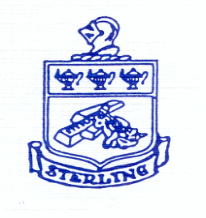 Good morning all!Hope your year is going well as we approach a much-needed spring break!  Walt and I are looking to schedule a visit to each of your schools again this spring.  As I look at our calendar, I have a couple of date suggestions for each of you and wanted to see if they work.  We want to make sure that on the day and time we visit, all of the music staff are present.  I reached out to the staff to see when they are in each building.Magnolia - Since Ms. Schneider is only there on Monday and Tuesday (morning only) we would love to visit in the morning on Tues May 14 or June 4.  Somerdale - we would like to come in on Tues may 14 or June 4 after lunch so we don't need multiple day coverages, the students are avoiding missing multiple days at our school, and we would only need to book a bus for 1 day.Yellen - Since Mr. Conn is only there Monday-Wednesday, Either May 15 or June 5 anytime of dayThanks so much for allowing us to visit and present our programs to your students!Christina Blankenship(she/her)